Comunicato n. 8	         Rovigo,11 settembre 2014	Ai Docenti sede ITA e ITGAl DSGAALBOSITI WEBRegolamento sull’uso del registro elettronicoPrima dell’inizio delle lezioni i collaboratori scolastici aprono l’armadio blindato in cui sono custodite le borse contenenti i  i pc portatili con le loro dotazioni. I docenti della prima ora prelevano i pc delle rispettive classi, contrassegnati con le apposite etichette. Ogni docente entra nell’applicazione del registro elettronico, dalla home page del sito della scuola o dal link eventualmente presente sul desktop, inserendo in maniera protetta nome.cognome e password; i nuovi docenti al primo accesso lasceranno vuoto il campo password. Gli alunni non devono essere mai coinvolti nella gestione del registro. L’inserimento di assenze, ritardi, uscite, note disciplinari, argomento delle lezioni e voti delle prove orali deve essere effettuato esclusivamente durante l’ ora di lezione salvo i casi di non funzionamento del PC o di problemi di connessione.E‘ stata  predisposta una cartellina etichettata da tenere sulla cattedra, contenente:un elenco degli alunni, in cui il docente delle prima ora segna a matita gli assenti e i docenti delle ore successive aggiornano le assenze; tale pratica è indispensabile ai fini della sicurezza nei casi di evacuazione; un foglio per le prove di evacuazione e un piano di evacuazione; alcune pagine fotocopia di un registro cartaceo, da utilizzare nel caso di mancato funzionamento del PC, per annotare assenze , giustificazioni, ritardi ed uscite anticipate e argomento delle lezioni. I Proff. Pigato, Saini e  Tonnellotto e  l’A.T. Cavicchioli saranno a disposizione come supporto nelle prime fasi.  Prima di lasciare l’aula per il cambio dell’ora o per spostamenti con la classe, ogni docente deve assicurarsi di aver chiuso la propria applicazione del registro elettronico.Nelle ore in cui la classe si reca nei laboratori, in palestra, in aula magna, in azienda ecc. e durante l’intervallo la porta dell’aula viene chiusa a chiave e la chiave viene conservata dal docente.Al termine dell’ attività il docente riaccompagna la classe riaprendo la porta dell’aula.Durante l’intervallo tutti i docenti sono tenuti a osservare scrupolosamente i turni di vigilanza.I docenti dell’ultima ora riportano i computer all’interno dell’ armadio blindato, nei posti assegnati a ciascuna classe.I computer non devono essere affidati in alcun caso agli alunni e ai collaboratori scolastici.I collaboratori scolastici provvedono a chiudere l’armadio e a custodire la chiave in luogo idoneo.	                Il Dirigente Scolastico Reggente	                                 Fabio CusinISTITUTO  TECNICO  AGRARIO  “O.  Munerati”ISTITUTO  TECNICO  AGRARIO  “O.  Munerati”C.F. 80004570299ISTITUTO  TECNICO  PER  GEOMETRI  “A.  Bernini”ISTITUTO  TECNICO  PER  GEOMETRI  “A.  Bernini”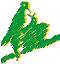 Via Cappello,10  45100 S. Apollinare-ROTel.  0425  492404 Dir.  0425  499000Fax. 0425  492583e-mail:  rois004002@istruzione.itrois004002@pec.istruzione.itweb:  www.agrariorovigo.itCorso del Popolo, 274   45100  RovigoTel.  0425 25801Fax   0425  422256e-mail:  rois004002@istruzione.itrois004002@pec.istruzione.itweb:  www.itsgberninirovigo.it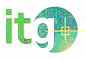 